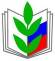 ПРОФСОЮЗ  РАБОТНИКОВ НАРОДНОГО ОБРАЗОВАНИЯ РОССИИПОЛЕВСКАЯ  ГОРОДСКАЯ  ОРГАНИЗАЦИЯ  ПРОФСОЮЗАИНФОРМАЦИОННЫЙ ВЫПУСК (  26 апреля 2021)КОНКУРС СКАЗОК ПО ОХРАНЕ ТРУДА 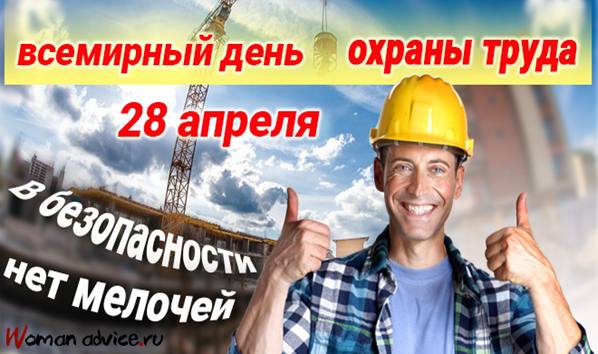 КУРОЧКА и ОХРАНА ТРУДА    Жили-били Старик со Старухой и решили они открыть предприятие ООО «Золотое яйцо». Повесили объявление о приеме работника, да  такого ,чтобы бы мог золотые изделия делать.Пришла к ним курочка  оперения серенького в белую крапинку-рябая. Договор трудовой  составили с курочкой по имени Ряба Побежала курочка скорей должностные обязанности выполнять. И в первую свою смену сделала она продукт простой, хрупкий, бьющийся. На рабочее место не смотрит, инструкций не соблюдает, без  средств защиты работает. Бегает , торопится.Рабочий день  к концу подходит, тут дед с бабкой подходят – продукцию принимать. Место – то рабочее не убрано, помещение не дезинфицировано, тут мышь пробежала.  Хрупкое изделие то и задела хвостом - оно шмяк и разбилось. Курочка заплакала – хотела как лучше, а вышло… Дед с бабкой тоже расстроились. Да тут бабка возьми и вспомни :  «ох дед, дед, что же ты с ней  инструктаж не провел, СИЗ не выдал, место рабочее не подготовил - все экономишь?!» . Понял дед , что ошибочка вышла. Хорошее дело  чуть не прогорело. Сделал все , как правила охраны труда требуют. На следующий день  опять приходят к концу рабочего дня. Глядят,  а новое изделие не простое ,  а ЗОЛОТОЕ!Ряба довольная , старики радуются – богатство привалило.  Жить хорошо можно. Вот так - то господа – прежде чем что-то начинать делать,  нужно предвидеть ситуацию, подготовиться к ней  и инвестировать деньги  сначала  в надежные системы охраны труда.Вот и сказке конец, кто прослушал, вывод сделал – молодец! Автор:  Швенк О.Н.МАОУ ПГО «Политехнический лицей № 21 «Эрудит»